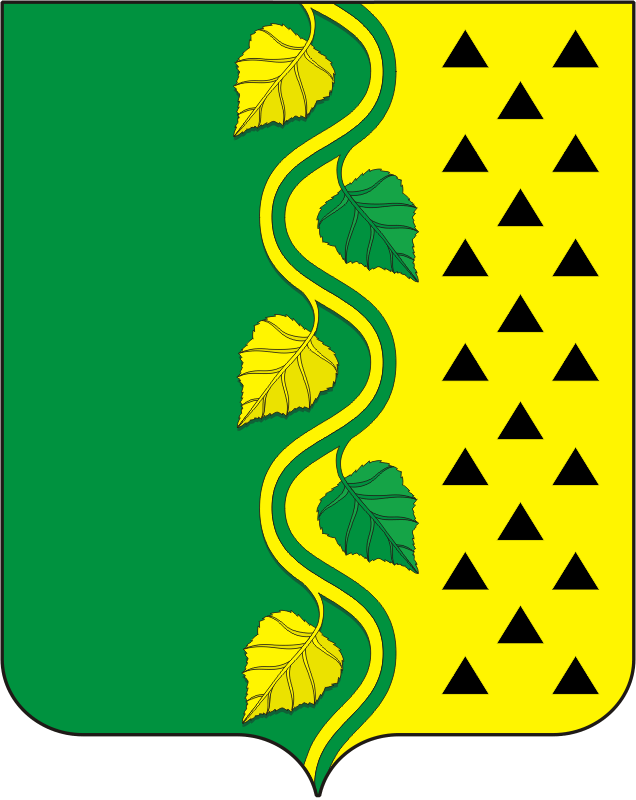 РОССИЙСКАЯ ФЕДЕРАЦИЯОРЕНБУРГСКАЯ ОБЛАСТЬСОВЕТ ДЕПУТАТОВ  НОВОСОКУЛАКСКОГО  СЕЛЬСОВЕТАСАРАКТАШСКОГО  РАЙОНА  ОРЕНБУРГСКОЙ ОБЛАСТИЧЕТВЕРТОГО СОЗЫВАРЕШЕНИЕвнеочередного третьего  заседания  Совета депутатовмуниципального образования  Новосокулакский  сельсоветчетвертого  созыва16 ноября  2020 года                                                                                    № 10В соответствии с Уставом муниципального образования  Новосокулакский  сельсовет, Регламентом Совета депутатов Новосокулакского  сельсоветаСовет депутатов сельсоветаР Е Ш И Л:1. Утвердить состав постоянных комиссий Совета депутатов сельсовета:Постоянная комиссия по мандатным вопросам,  вопросам местного самоуправления, законности, правопорядка, казачества, работе с общественными и религиозными объединениями, национальным вопросам и делам военнослужащихПостоянная комиссия по бюджетной, налоговой и финансовой политике, собственности и экономическим вопросам, торговле и бытуПостоянная комиссия по образованию, здравоохранению, социальной политике, делам молодежи, культуре и спорту2. Контроль за исполнением данного решения оставляю за собой.3. Настоящее решение вступает в силу с момента его подписания и подлежит официальному опубликованию на официальном сайте администрации сельсовета.Председатель Совета депутатов сельсовета                               Т.М. Ровенских Разослано:  депутатам Совета депутатов сельсовета,  постоянным комиссиям, прокуратуре района, в дело, на официальный сайт администрации сельсоветаОб утверждении состава постоянных комиссий Совета депутатов муниципального образования  Новосокулакский сельсовет Саракташского района Оренбургской области1. Шмаков Александр Петрович -депутат от избирательного округа № 1,   пенсионер;2.Моисеев Юрий Михайлович-депутат от избирательного округа № 1,  оператор газовой котельной;3.Болдырева Ольга Николаевна -депутат от избирательного округа № 1,  пенсионер.1. Макеев Владимир Викторович-депутат от избирательного округа № 1
 оператор газовой котельной;2.Козырева Александра Александровнадепутат от избирательного округа № 1,предприниматель;  3.Моисеев Юрий Михайловичдепутат от избирательного округа № 1,оператор газовой котельной 1.Гололобова  ОльгаВасильевна-депутат от избирательного округа № 1,   директор Новосокулакской СОШ;2.Макеев Валерий Викторович -депутат от избирательного округа № 1,   оператор газовой котельной3.Шмаков Александр Петрович-депутат от избирательного округа          №1 1,  пенсионер